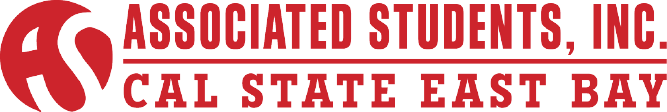 Programming Council Committee Meeting AgendaMichael Ryan Cesena, Director, Programming Council10:00 A.M. to 12:00 P.M.Friday, February 27, 2015ASI Board Room, 2nd Floor, New UU Building Conferencing Instructions:Dial in the access telephone number 888-935-1819Enter participant pass code 5084625 followed by # signCALL TO ORDERROLL CALLACTION ITEM - Approval of the AgendaACTION ITEM - Approval of the February 20, 2015 MinutesPUBLIC COMMENT - Public Comment is intended as a time for any member of the public to address the committee on any issues affecting ASI and/or the California State University, East Bay.ACTION ITEM- Approval of Commuter Day Budget ACTION ITEM – CSEUB Athletics Shuttle— VP ExternalACTION ITEM – Mind, Body and Freedom— Vice ChairACTION ITEM - Cocoa & Cram Budget—ChairDISCUSSION ITEM- Library Shirt SwapROUNDTABLE REMARKSADJOURNMENT